Roots for DP1 List #7meta-neo-mania-duc- / duct--ment“cat out of the bag”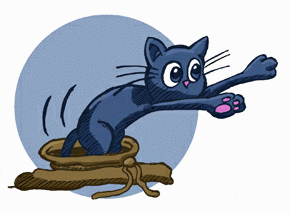 She basically let the cat out of the bag when she hinted, ‘For Christmas, you’ll get a present, but I don’t want a speeding ticket.’Well, there is no use in lying anymore since the cat is out of the bag.All Roots:List #7 Root Vocabulary:metacognition (n) / metacognitive (adj) : being aware of your thought processYour TOK class is intended to increase your metacognition.By thinking about how others might understand your writing (using metacognition), you can examine which parts of your paper work and which might flounder.metamorphosis (n) / metamorphoses (n. pl.) : a change of form; a transformationThe short story “The Metamorphosis” is about a man transforming into a cockroach.The vacant lot went through a metamorphosis as the new playground was built.neologism (n) : a newly made word, usage, or phraseCoined by a Danish scientist, the word “gene” was a neologism in the early twentieth century.Probably the best neologism in recent memory is “frenemy”.neophyte (n) : a beginner; a noviceDevin is clearly a neophyte to the Korean language.She admitted to being a neophyte at fund-raising and had a lot to learn.mania (n) / manic (adj): madness / overexcited; crazed When will the mania of “Gangnam Style” ever end?My wife’s love of animals has turned into a mania, and I fear our home is becoming some kind of zoo.maniac (n) / maniacal (adj): a lunaticJames Bond villains typically have a maniacal laugh.The asylum housed maniacs locked up like prisoners.deduce (v) / deducible (adj) : to determine a logical conclusionSherlock Holmes is known for being able to deduce answers from the smallest clues.From the stale air and the rotting food, the detective deduced that no one had been living in the apartment for a long time.deduct (v) / deduction (n): to take awayYou can reduce how much you pay in taxes with deductions for donating to charity.The nearby landfill deducts from the property’s value.conducive (adj): tending to produce; favorableA lot of GAFL students understand how conducive sleeping is for test performance.Soft music is often conducive for peaceful sleep.IDIOM: “the cat out of the bag”: a truth is revealedWhen the rest saw them walking down the hall holding hands, the cat was out of the bag.DON’T: I could tell there was a cat in the bag because she was acting so awkwardly.discourse (n): conversation“They Say/ I Say” teaches students how to enter academic discourse at the university level.Asking questions is a typical part of discourse.deplore (v): to regret deeply; disapprove ofWhat kind of behavior do you deplore?I now deplore the actions I made in my youth.reconcile (v) / reconciliation (n) : to make peace withHe reconciled with his father after they had a falling out.She reconciled the bank statement with her checkbook.concede (v) / concession (n) : to admit your opponent is correct; yieldGood arguments concede to objections that are valid.I concede that my son was in the wrong, but I don’t think he deserves suspension from school.Master List for Teachermetacognitionmeta-theatricalmetamorphosisNeolithicneologismneonatalneophyteneoclassicalneocolonialneoneducationdeduction/deduceinduction/induceproduceabductreduce/reductionseduce/seductionconduciveaqueductintroduce/introductionmaniacmanicmonomaniacalegomaniacalpyromaniakleptomaniamegalomaniapunishmentbereavementPrefixesPrefixesPrefixesRootsRootsSuffixesa-/ab-                di-in-/im-              intro-/intra-inter-co-/con-/com-contra-meta-neo-a-/ab-                di-in-/im-              intro-/intra-inter-co-/con-/com-contra-meta-neo-ob-pre-post-ben-/bene-        cide-                  cog-cred-dict-                   dub-duc-/duct-host-/hosp-       mal-                  mania-pac-/ plac- scrib-/scrip-       spect-trans-                 viv-/vit--er/-or-tion-ity-ment-ify-ate-ious/ous-ent/-antIdioms“state of the art”; “hold your horses”; “go to town”; “have a blast”; “taste of your own medicine”; “poetic justice”; “cat out of the bag”“state of the art”; “hold your horses”; “go to town”; “have a blast”; “taste of your own medicine”; “poetic justice”; “cat out of the bag”“state of the art”; “hold your horses”; “go to town”; “have a blast”; “taste of your own medicine”; “poetic justice”; “cat out of the bag”“state of the art”; “hold your horses”; “go to town”; “have a blast”; “taste of your own medicine”; “poetic justice”; “cat out of the bag”“state of the art”; “hold your horses”; “go to town”; “have a blast”; “taste of your own medicine”; “poetic justice”; “cat out of the bag”